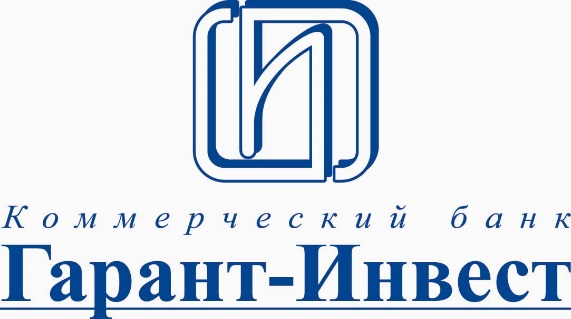 УТВЕРЖДАЮ Председатель Правления КБ «Гарант-Инвест» (АО)______________ И.Л. Касьянов 01 ноября 2016 годаПОЛИТИКАосуществления прав по ценным бумагампри осуществлении деятельности по управлению ценными бумагамиМосква 2016г. ОБЩИЕ ПОЛОЖЕНИЯ1.1 Настоящая Политика осуществления прав по ценным бумагам (далее - Политика) разработана в соответствии с Положением Банка России от 3 августа 2015 г. №482-П «О единых требованиях к правилам осуществления деятельности по управлению ценными бумагами, к порядку раскрытия управляющим информации, а также требованиях, направленных на исключение конфликта интересов управляющего» и иными нормативными правовыми актами Российской Федерации.1.2 Политика содержит основные цели и принципы осуществления КБ «Гарант-Инвест» (АО) (далее - Управляющий) прав по ценными бумагами, переданным в доверительное управление Управляющему Учредителями  управления по договорам доверительного управления, а также приобретенными Управляющим в процессе доверительного управления.1.3 Управляющий самостоятельно осуществляет все права по ценным бумагам, если договором доверительного управления не установлено иное. ОСУЩЕСТВЛЕНИЕ ПРАВА ГОЛОСА ПО ЦЕННЫМ БУМАГАМ2.1 Если в соответствии с договором доверительного управления Управляющий  не уполномочен осуществлять по ценным бумагам права голоса на общем собрании владельцев ценных бумаг, в том числе на общем собрании акционеров, общем собрании владельцев инвестиционных паев, ипотечных сертификатов участия, то Управляющий  совершает действия, необходимые для осуществления Учредителем управления прав голоса по таким ценным бумагам, а также права требовать от эмитента ценных бумаг (лица, обязанного по ценной бумаге) их выкупа (погашения).2.2 Управляющий  самостоятельно принимает решения при осуществлении прав по ценным бумагам, руководствуясь следующими принципами: законные права и интересы Учредителей управления ставятся выше интересов Управляющего, заинтересованности его должностных лиц и сотрудников в получении материальной и (или) личной выгоды;при голосовании на общих собраниях владельцев ценных бумаг по каждому конкретному вопросу принимаются решения, направленные на обеспечение сохранности и прироста имущества Учредителя управления;голосование должно обеспечивать защиту прав и законных интересов Учредителей управления, в интересах которых действует Управляющий, а также соблюдение этических норм и практики делового оборота;при голосовании не допускает предвзятости, зависимости от третьих лиц, которые могут нанести ущерб законным правам и интересам учредителей управления.2.3 В случае осуществлении прав по ценным бумагам при голосовании по вопросам общего собрания акционеров, владельцев облигаций Управляющий  принимает решение о выборе конкретного варианта голосования, руководствуясь принципом разумности и добросовестности, в том числе с учетом следующего:срока договора доверительного управления;инвестиционных целей Учредителя управления;задач и перспектив развития акционерного общества, паевого инвестиционного фонда и др.2.4 Управляющий вправе не осуществлять право голоса по ценным бумагам, в которые инвестированы средства Учредителя управления, если доля акций конкретного акционерного общества в доверительном управлении составляет менее 1 процента от общего объема выпуска соответствующих акций эмитента.В случае осуществления Управляющим  в отчетном периоде прав голоса по ценным бумагам, являющимися объектами доверительного управления, Управляющий указывает в отчете о деятельности управляющего, предоставляемом клиенту, по каким ценным бумагам он голосовал на общем собрании владельцев ценных бумаг с указанием выбранного варианта голосования по каждому вопросу повестки дня.ОСУЩЕСТВЛЕНИЕ ИНЫХ ПРАВ ПО ЦЕННЫМ БУМАГАМ3.1  Управляющий принимает решение о досрочном погашении облигаций (по требованию владельцев облигаций, по соглашению эмитента облигаций с владельцами облигаций и в иных случаях), руководствуясь принципом разумности и добросовестности, в том числе с учетом следующего: • срока договора доверительного управления; • инвестиционных целей учредителя управления; • оставшегося срока до погашения облигаций, предусмотренного условиями выпуска облигаций; • финансового состояния эмитента облигаций и др. 3.2  В случае неисполнения эмитентом/лицом, выпустившим ценные бумаги своих обязательств по ценным бумагам, Управляющий принимает меры по защите прав и интересов Учредителей управления в соответствии законодательством Российской Федерации.ЗАКЛЮЧИТЕЛЬНЫЕ ПОЛОЖЕНИЯ4.1 Управляющий вправе изменять Политику с соблюдением требований законодательства Российской Федерации и нормативных актов Банка России.4.2 Управляющий раскрывает настоящую Политику на своем официальном сайте www.gibank.ru  в сети "Интернет" 4.3  Указанная Политика, а также изменения в нее должны быть раскрыты не позднее 10 календарных дней до дня их вступления в силу. 